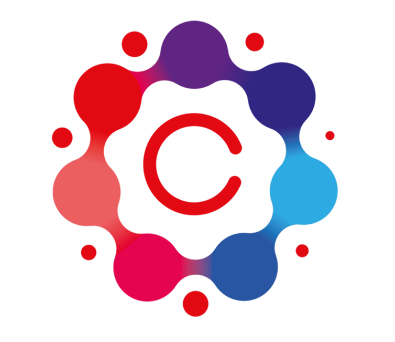 МУНИЦИПАЛЬНОЕ БЮДЖЕТНОЕ УЧРЕЖДЕНИЕЦЕНТРАЛЬНЫЙ ДВОРЕЦ КУЛЬТУРЫ«СОЗВЕЗДИЕ»(МБУ ЦДК «СОЗВЕЗДИЕ»)141800, г. Дмитров, ул. Загорская, 64Тел: 8 (495) 993-93-86, 993-94-24E-mail: dm-prazdnik@mail.ru, https://цдк-созвездие.рфОКПО 73046079, ОГРН 1045001605780ИНН 5007045480, КПП 500701001МБУ Центральный Дворец культуры «Созвездие»   предлагает в аренду  часть помещения площадью 7,2 кв. м, расположенного на первом этаже  филиала «ДЗФС» по адресу: Московская область, г. Дмитров, ул. Профессиональная, д. 92, сроком на 11 месяцев для организации пункта питания посетителей и сотрудников учреждения. Ежемесячный размер арендной платы составляет 7083,34 рублей на основании отчета об оценке рыночной стоимости годовой арендной платы № 22-оц/24   от 06.03.2024 года,  исполнитель - СОЮЗ ДМТПП.Сдаваемые помещения находятся в оперативном управлении МБУ ЦДК «Созвездие» , кадастровый номер 50:04:0011101:704.Контактное лицо: Шакович Наталья Игоревна, 8-(495)993-93-86.